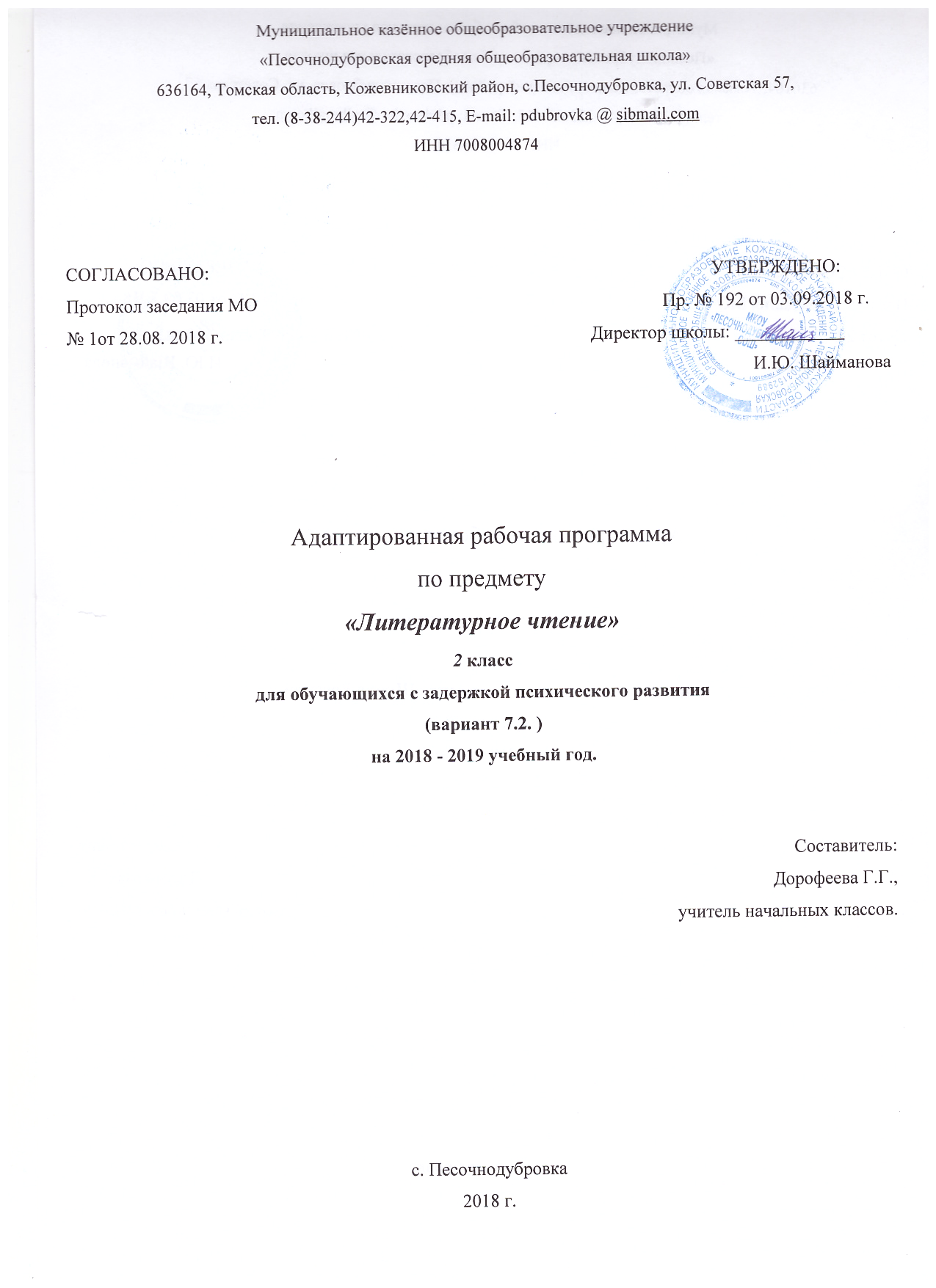 Пояснительная записка.Учебный предмет «Литературное чтение» входит в предметную область «Филология». «Литературное чтение» в начальной школе является неотъемлемой частью образования, обеспечивающей введение ребенка в мир художественной литературы, способствующей становлению читательской компетентности обучающихся с ЗПР, формирующей потребность в систематическом чтении.                 Адаптированная рабочая программа составлена на основе Федерального государственного образовательного стандарта начального общего образования (ФГОС НОО) обучающихся с ОВЗ и примерной адаптированной основной общеобразовательной программы начального общего образования обучающихся с ЗПР (вариант 7.2.). Программа отражает содержание обучения предмету «Литературное чтение» с учетом особых образовательных потребностей, обучающихся с ЗПР.                  Сущность специфических для варианта 7.2. образовательных потребностей в приложении к изучению предмета раскрывается в соответствующих разделах пояснительной записки, учитывается в распределении учебного содержания по годам обучения и в календарно-тематическом планировании. Общая характеристика учебного предмета        Литературное чтение —  один из основных предметов в обучении младших школьников. Он формирует обще учебный навык чтения и умение работать с текстом, пробуждает интерес к чтению художественной литературы и способствует общему развитию ребёнка, его духовно-нравственному и эстетическому воспитанию.  Успешность изучения курса литературного чтения обеспечивает результативность по другим предметам начальной школы. Цели: овладение осознанным, правильным, беглым и выразительным чтением как базовым навыком в системе образования младших школьников; совершенствование всех видов речевой деятельности, обеспечивающих умение работать с разными видами текстов; развитие интереса к чтению и книге; формирование читательского кругозора и приобретение опыта в выборе книг самостоятельной читательской деятельности;  развитие художественно-творческих и познавательных способностей, эмоциональной отзывчивости при чтении художественных произведений; формирование эстетического отношения к слову и умения понимать художественное произведение;  обогащение нравственного опыта младших школьников средствами художественной литературы; формирование нравственных представлений о добре, дружбе, правде и ответственности; воспитание интереса и уважения к отечественной культуре и культуре народов многонациональной России и других стран.       Литературное чтение как учебный предмет в начальной школе имеет большое значение в решении задач не только обучения, но и воспитания. Знакомство учащихся с доступными их возрасту художественными произведениями, духовно-нравственное и эстетическое содержание которых активно влияет на чувства, сознание и волю читателя, способствует формированию личных качеств, соответствующих национальным и общечеловеческим ценностям. Ориентация учащихся на моральные нормы развивает у них умение соотносить свои поступки с этическими принципами поведения культурного человека, формирует навыки доброжелательного сотрудничества.            Важнейшим аспектом литературного чтения является формирование навыка чтения и других видов речевой деятельности учащихся. Они овладевают осознанным и выразительным чтением, чтением текстов про себя, учатся ориентироваться в книге, использовать её для расширения своих знаний об окружающем мире.          В процессе освоения курса у младших школьников повышается уровень коммуникативной культуры: формируются умения составлять диалоги, высказывать собственное мнение, строить монолог в соответствии с речевой задачей, работать с различными видами текстов, самостоятельно пользоваться справочным аппаратом учебника, находить информацию в словарях, справочниках и энциклопедиях.        На уроках литературного чтения формируется читательская компетентность, помогающая младшему школьнику осознать себя грамотным читателем, способным к использованию читательской деятельности для своего самообразования.  Грамотный читатель обладает потребностью в постоянном чтении книг, владеет техникой чтения и приёмами работы с текстом, пониманием прочитанного и прослушанного произведения, знанием книг, умением их самостоятельно выбрать и оценить.        Курс литературного чтения пробуждает интерес учащихся к чтению художественных произведений. Внимание начинающего читателя обращается на словесно-образную природу художественного произведения, на отношение автора к героям и окружающему миру, на нравственные проблемы, волнующие писателя.          Младшие школьники учатся чувствовать красоту поэтического слова, ценить образность словесного искусства.Задачи:развивать у детей способность полноценно воспринимать художественное произведение, сопереживать героям, эмоционально откликаться на прочитанное;  учить детей чувствовать и понимать образный язык произведения, выразительные средства, создающие художественный образ, развивать образное мышление учащихся;  формировать умение воссоздавать художественные образы литературного произведения, развивать творческое и воссоздающее воображение учащихся, и особенно — ассоциативное мышление;  развивать поэтический слух детей, накапливать эстетический опыт слушания произведений изящной словесности, воспитывать художественный вкус;  формировать эстетическое отношение ребенка к жизни, приобщая его к классике художественной литературы;  обеспечивать достаточно глубокое понимание содержания произведений различного уровня сложности;  расширять кругозор детей через чтение книг различных жанров, разнообразных по содержанию и тематике, обогащать нравственно-эстетический и познавательный опыт ребенка;  обеспечивать развитие речи школьников и активно формировать навык чтения и речевые умения;  работать с различными типами текстов;  создавать условия для формирования потребности в самостоятельном чтении художественных произведений, формировать «читательскую самостоятельность Место курса в учебном плане           В соответствии с федеральным базисным учебным планом и примерными программами начального общего образования на предмет «Литературное чтение» во 2 классе отводится 24 недели по 4 часа в неделю. Всего 136 часов.Личностные, метапредметные и предметные результаты изучения курса.Личностные УУД:осознание себя как гражданина России, формирование чувства гордости за свою Родину, российский народ и историю России, осознание своей этнической и национальной принадлежности;  формирование средствами литературных произведений целостного, социально ориентированного взгляда на мир в единстве и разнообразии природы, народов, культур и религий; формирование уважительного отношения к иному мнению, истории и культуре других народов; овладение начальными навыками адаптации к школе, к школьному коллективу; принятие и освоение социальной роли обучающегося, формирование и развитие мотивов учебной деятельности; способность к осмыслению социального окружения, своего места в нем, принятие соответствующих возрасту ценностей и социальных ролей; формирование эстетических потребностей, ценностей и чувств; развитие этических чувств, доброжелательности и эмоционально-нравственной отзывчивости, понимания и сопереживания чувствам других людей; развитие навыков сотрудничества со взрослыми и сверстниками в разных социальных ситуациях; умение сравнивать поступки литературных героев со своими собственными; формирование установки на безопасный, здоровый образ жизни, наличие мотивации к творческому труду, работе на результат, бережному отношению к материальным и духовным ценностям  развитие адекватных представлений о собственных возможностях, о насущно необходимом жизнеобеспечении; владение навыками коммуникации и принятыми ритуалами социального взаимодействия,  в том числе с использованием информационных технологий. Метапредметные УУД:овладение способностью принимать и сохранять цели и задачи решения типовых учебных и практических задач, коллективного поиска средств их осуществления; формирование умения планировать, контролировать и оценивать учебные действия в соответствии с поставленной задачей и условиями ее реализации; определять наиболее эффективные способы достижения результата; формирование умения понимать причины успеха (неуспеха) учебной деятельности и способности конструктивно действовать даже в ситуациях неуспеха; использование речевых средств и средств информационных и коммуникационных технологий (ИКТ) для решения коммуникативных и познавательных задач; овладение навыками смыслового чтения доступных по содержанию иобъему художественных текстов и научно-популярных статей в соответствии с целями и задачами;  осознанно строить речевое высказывание в соответствии с задачами коммуникации и составлять тексты в устной и письменной формах; овладение логическими действиями сравнения, анализа, синтеза, обобщения, классификации по родовидовым признакам, установления аналогий и причинно-следственных связей, построения рассуждений, отнесения к известным понятиям на уровне, соответствующем индивидуальным возможностям; готовность слушать собеседника и вести диалог; готовность признавать возможность существования различных точек зрения и права каждого иметь свою; излагать свое мнение и аргументировать свою точку зрения и оценку событий; определение общей цели и путей ее достижения; умение договариваться о распределении функций и ролей в совместной деятельности; осуществлять взаимный контроль в совместной деятельности, адекватно оценивать собственное поведение и поведение окружающих; готовность конструктивно разрешать конфликты посредством учета интересов сторон и сотрудничества; приемами интерпретации, анализа и преобразования художественных, научно-популярных и учебных текстов; Предметные УУД:понимание литературы как явления национальной и мировой культуры, средства  сохранения и передачи нравственных ценностей и традиций; осознание значимости чтения для личного развития; формирование представлений о мире, российской истории и культуре, первоначальных этических представлений, понятий о добре и зле, нравственности; успешности обучения по всем учебным предметам;  понимание роли чтения, использование разных видов чтения; достижение необходимого для продолжения образования уровня читательской компетентности, общего речевого развития, т.е. овладение техникой чтения  вслух  и  про себя; умение выбирать с помощью взрослого интересующую литературу;  осознанное, правильное, плавное чтение вслух целыми словами с использованием некоторых средств устной выразительности речи; формирование умения осознанно воспринимать и оценивать содержание текстов, участие в обсуждении прочитанных произведений, умение высказывать отношение к поступкам героев, оценивать поступки героев и мотивы поступков с учетом принятых в обществе норм и правил; формирование потребности в систематическом чтении. Содержание программы по предметуВводный урок (1ч)Самое великое чудо на свете (4 ч)Читателю. Р. Сеф Устное народное творчество (14 ч)Русские народные песни, потешки и прибаутки, считалки, небылицы и перевертыши, загадки, пословицы и поговорки. Сказки о животных, бытовые и волшебные Люблю природу русскую. Осень (8 ч)Ф. Тютчев. «Есть в осени первоначальной...», К. Бальмонт. «Поспевает брусника», А. Плещеев. «Осень наступила...», А. Фет. «Ласточки пропали...», А. Толстой. «Осень. Обсыпается весь наш бедный сад...», С. Есенин. «Закружилась листва золотая...», В.Брюсов.«Сухие листья», И. Токмакова. «Опустел скворечник...», В. Берестов. «Хитрые грибы»,«Грибы» (из энциклопедии), М. Пришвин. «Осеннее утро». Русские писатели (14 ч)А. Пушкин. «У лукоморья дуб зеленый...», «Вот север тучи нагоняя», «Зима!.. Крестьянин, торжествуя...», «Сказка о рыбаке и рыбке». И. Крылов. «Лебедь, Щука и Рак», «Стрекоза и Муравей». Л. Толстой. «Старый дед и внучек».  О братьях наших меньших (12ч)Б. Заходер. «Плачет киска в коридоре...», И. Пивоварова. «Жила-была собака...», В. Берестов. «Кошкин дом», М. Пришвин. «Ребята и утята», Е. Чарушин. «Страшный рассказ», Б. Житков. «Храбрый утенок». Из детских журналов (9 ч)Д. Хармс. «Игра», «Вы знаете?..» «Что это было?»;  С. Маршак. «Веселые чижи»; Н. Гернет «Очень-очень  вкусный пирог»;  Ю. Владимиров. «Чудаки»;  А. Введенский. «Ученый Петя». Люблю природу русскую. Зима (9 ч)И. Бунин. «Зимним холодом...», К. Бальмонт.  «Светло-пушистая...»,  Я.  Аким. «Утром кот...», Ф. Тютчев. «Чародейкою Зимою...», С. Есенин. «Поет зима  – аукает...», «Береза».Писатели – детям (17 ч)Произведения о детях, о природе, написанные К. И. Чуковским С. Я. Маршаком С. В. Михалковым, А. Л. Барто ,  Н. Н. Носовым Я и мои друзья (10 ч)В. Берестов. «За игрой», Э. Мошковская. «Я ушел в свою обиду...», В. Берестов. «Гляжу с высоты...», В. Лунин. «Я и Вовка», Н. Булгаков. «Анна, не грусти!», Ю. Ермолаев. «Два пирожных», В. Осеева. «Хорошее».  Люблю природу русскую. Весна (10 ч)Ф. Тютчев. «Зима недаром злится», «Весенние воды»; А. Плещеев. «Весна», «Сельская песенка»; А. Блок. «На лугу»; С. Маршак. «Снег теперь уже не тот»; И. Бунин. «Матери»; А. Плещеев. «В бурю»; Е. Благинина. «Посидим в тишине»; Э. Мошковская. «Я маму мою обидел». И в шутку и всерьез (14 ч)Б. Заходер. «Товарищам детям», «Что красивей всего?», «Песенки Винни Пуха»; Э. Успенский. «Чебурашка», «Если был бы я девчонкой...», «Над нашей квартирой», «Память»; В. Берестов. «Знакомый», «Путешественники», «Кисточка»;  И. Токмакова. «Плим», «В чудной стране» Г. Остер. «Будем знакомы». Литература зарубежных стран (13 ч)Детский фольклор стран Западной Европы и Америки, произведения зарубежных классиков «Бульдог по кличке Дог», «Перчатки», «Храбрецы», «Сюзон  и мотылек», «Знают мамы, знают дети»). Сказки Ш. Перро , Г.  X. Андерсена, Э. Хогарт Основные требования к знаниям и умениям учащихся 2 классадолжны уметь: читать вслух сознательно, правильно, целыми словами (трудные по смыслу и по структуре слова — по слогам) в темпе 30—40 слов в минуту; соблюдать паузы и интонации, соответствующие знакам препинания; находить в тексте предложения, подтверждающие устное высказывание; давать подробный пересказ небольшого доступного текста; 21 составлять устно небольшой рассказ на темы, близкие интересам учащихся, связанные с наблюдениями по заданию учителя; самостоятельно знакомиться с детской книгой (фамилия автора, название, иллюстрации), читать ее под наблюдением учителя. должны знать: фамилии трех-четырех писателей и названия их произведений для детей; наизусть 7—8 стихотворений. Критерии и нормы оценки знаний обучающихся    В начальной школе проверяются следующие умения и навыки, связанные с читательской деятельностью: навык осознанного чтения в определенном темпе (вслух и «про себя»); умения выразительно читать и пересказывать текст, учить наизусть стихотворение, прозаическое произведение. При проверке техники чтения учитывается скорость чтения вслух и «про себя», но оценка по пятибалльной шкале не дается. Нормы техники чтения во 2 классе: проверяется сформированность умения читать целыми словами и словосочетаниями, осознание общего смысла прочитанного текста при темпе чтения вслух не менее 50 слов в минуту (на конец года), умение использовать паузы, соответствующие знакам препинания, интонации, передающие характерные особенности героев При проверке умения пересказывать текст произведения особое внимание уделяется:правильности передачи основного содержания текста, последовательности и полноте развития сюжета, выразительности при характеристике образов. Кроме техникичтения учитель контролирует и собственно читательскую деятельность школьника: умение ориентироваться в книге, знание литературных произведений, их жанров иособенностей, знание имен детских писателей и поэтов и их жанровые приоритеты (писал сказки, стихи о природе и т.п.). Текущий контроль по чтению проходит на каждом уроке в виде  индивидуального или фронтального устного опроса: чтение текста, пересказ содержания произведения (полно, кратко, выборочно), выразительное чтение наизусть или с листа. Осуществляется на материале изучаемых программных произведений в основном в устной форме. Возможны и письменные работы - небольшие по объему (ответы на вопросы, описание героя или события), самостоятельные работы с книгой, иллюстрациями и оглавлением. Целесообразно для этого использовать и тестовые задания типа «закончи предложение», «найди правильный ответ», «найди ошибку» и т.п.  Тематический контроль проводится после изучения определенной темы и может проходить как в устной, так и в письменной форме. Письменная работа также может быть проведена в виде тестовых заданий, построенных с учетом предмета чтения. Итоговый контроль по проверке чтения вслух проводится индивидуально. Для проверки подбираются доступные по лексике и содержанию незнакомые тексты. При выборе текста осуществляется подсчет количества слов (слово «средней» длины равно 6 знакам, к знакам относят как букву, так и пробел между словами). Для проверки понимания текста учитель задает после чтения вопросы. Проверка навыка чтения «про себя» проводится фронтально  или группами. Для проверки учитель заготавливает индивидуальные карточки, которые получает каждый ученик. Задания на карточках могут быть общими, а могут быть дифференцированными. Для учета результатов проверки навыка чтения учитель пользуется соответствующей схемой. Классификация ошибок и недочетов, влияющих на снижение оценкиОшибки:искажения читаемых слов (замена, перестановка, пропуски или добавления букв, слогов, слов);  неправильная постановка ударений (более 2);  чтение всего текста без смысловых пауз, нарушение темпа и четкости произношения слов при чтении вслух;  непонимание общего смысла прочитанного текста за установленное время чтения;  неправильные ответы на вопросы по содержанию текста;  неумение выделить основную мысль прочитанного; неумение найти в тексте слова и выражения, подтверждающие понимание основного содержания, прочитанного;  нарушение при пересказе последовательности событий в произведении;  нетвердое знание наизусть подготовленного текста;  монотонность чтения, отсутствие средств выразительности.  Недочеты: не более двух неправильных ударений;  отдельные нарушения смысловых пауз, темпа и четкости произношения слов при чтении вслух;  осознание прочитанного текста за время, немного превышающее установленное;  неточности при формулировке основной мысли произведения;  нецелесообразность использования средств выразительности, недостаточная выразительность при передаче характера персонажа.  Характеристика цифровой оценки (отметки)«5» («отлично») –уровень выполнения требований значительно выше удовлетворительного: отсутствие ошибок, как по текущему, так и по предыдущему учебному материалу; не более одного недочета; логичность и полнота изложения. «4» («хорошо») – уровень выполнения требований выше удовлетворительного: использование дополнительного материала, полнота и логичность раскрытия вопроса; самостоятельность суждений, отражение своего отношения к предмету обсуждения. Наличие 2 – 3 ошибок или 4 – 6 недочетов по текущему учебному материалу; не более 2 ошибок или 4 недочетов по пройденному материалу; незначительные нарушения логики изложения материала;использование нерациональных приемов решения учебной задачи; отдельные неточности в изложении материала. «3» («удовлетворительно») –достаточный минимальный уровень выполнения требований, предъявляемых к конкретной работе; не более4 –6 ошибок или 10 недочетов по текущему учебному материалу; не более 3 – 5 ошибок ли не более 8 недочетов по пройденному учебному материалу; отдельные нарушения логики изложения материала; неполнота раскрытия вопроса. «2» («плохо») – уровень выполнения требований ниже удовлетворительного: наличие более6ошибок или10 недочетов по текущему материалу; более 5 ошибок или более 8 недочетов по пройденному материалу; нарушение логики; неполнота, нераскрытость обсуждаемого вопроса, отсутствие аргументации либо ошибочность ее основных положений. Характеристика словесной оценки (оценочное суждение)Словесная оценка есть краткая характеристика результатов учебного труда школьников. Эта форма оценочного суждения позволяет раскрыть перед учеником динамику результатов его учебной деятельности, проанализировать его возможности и прилежание. Особенностью словесной оценки являются ее содержательность, анализ работы школьника, четкая фиксация успешных результатов и раскрытие причин неудач. Причем эти причины не должны касаться личностных характеристик учащегося. Оценочное суждение сопровождает любую отметку в качестве заключения по существу работы, раскрывающего как положительные, так и отрицательные ее стороны, а также пути устранения недочетов.Учебно – тематический планКалендарно – тематическое планированиеИО - индивидуальный опросУО - устный опросФО – фронтальный опросПР – проверочная работаВЧ – выразительное чтениеЧН – чтение наизустьОписание учебно – методического и материально – технического обеспечения образовательной деятельности. 1.Литература: Бойкина, М. В. Литературное чтение. 2 класс: рабочая тетрадь / М. В. Бойкина. Л. А. Виноградская. – М.: Просвещение, 2012. Ч.1. Климанова, Л. Ф. Уроки   литературного  чтения : метод. пособие  к учеб. «Литературное чтение»: 2 кл. / Л. Ф.Климанова. – М. : Просвещение, 2011.Кутявина, С. В. Поурочные разработки по литературному чтению: 2 класс: к учебнику Л. Ф. Климановой, В. Г. Горецкого, М. В. Головановой «Литературное чтение» / С. В. Кутявина. – М.: Вако, 2012.Литературное чтение. 2 класс: учебник  для общеобразовательных учреждений: в 2 ч. / Л. Ф. Климанова. – М.: Просвещение, 2012.Сборник рабочих программ «Школа России». 1–4 классы: пособие для учителей общеобразовательных учреждений / С. В. Анащенкова. – М.: Просвещение, 2011.Орфографический словарьТолковый словарьСловарь «синонимы и антонимы»Грамматико-орфографический словарь. Л.В.Савельева, Е.А.Офицерова Справочное пособие для начальной школы. Санкт-Петербург6 Виктория плюс, 2012.-96с.Тематические папки сюжетных и предметных картинок.2.  Интернет-ресурсы:1. Единая коллекция Цифровых Образовательных Ресурсов: http://school-collection.edu.ru2. Справочно-информационный Интернет-портал: http://www.gramota.ru3. Официальный сайт Образовательной системы «Школа 2100» : http://www.school2100.ru4. Я иду на урок (начальная школа, материалы к уроку) : http://nsc.1september.ru/urok5. Презентации уроков «Начальная школа»: http://nachalka.info/about/1933.  Технические средства обучения:1. Интерактивная доска3. Компьютер.4. Мультимедийный проектор.5. ПринтерУчебно-практическое оборудование: классная доска с магнитной поверхностью и набором приспособлений для крепления таблиц, схем.№ п/пНазвание разделаКол-во часовВ том числе:В том числе:В том числе:В том числе:В том числе:№ п/пНазвание разделаКол-во часовПроектыКонтроль техники чтенияПроверочные работыТесты1Вводный урок112Самое великое чудо на свете413Устное народное творчество141114Люблю природу русскую. Осень.815Русские писатели14116О братьях наших меньших1217Из детских журналов81118Люблю природу русскую. Зима.919Писатели – детям17110Я и мои друзья10111Люблю природу русскую. Весна10112И в шутку и всерьёз14113Литература зарубежных стран1511итогоитого1364357№ урокаТема урока Вид контроляизмерителиОсновные виды учебной деятельности обучающихсяДата1Инструктаж по ТБ и ПБ. Инструкция № 29,1.  Введение. Знакомство с учебником.Текущий     ФО Ориентирование в учебнике по ЛЧ. Рассматривание иллюстрации, соотношение их содержании с содержанием текста в учебнике. Предположение на основе названия содержания главы. Прогнозирование содержание раздела3.09Самое великое чудо на свете. 4 часа.Самое великое чудо на свете. 4 часа.Самое великое чудо на свете. 4 часа.Самое великое чудо на свете. 4 часа.Самое великое чудо на свете. 4 часа.2Игра «Крестики – нолики»Текущий  УОПрогнозирование содержание раздела. Планирование работы с произведением на уроке. Представление выставки книг, прочитанных летом. Представление любимой книги и любимых героев.4.093Самое великое чудо на свете Текущий     ИОРассказывание о прочитанной книге по плану, разработанному коллективно.Размышление над прочитанным.6.094Библиотеки Текущий    ИООриентирование в пространстве школьной библиотеки. Нахождение нужной и интересной книги по тематическому каталогу в библиотеке.7.095Книги.  Наш проект«Почему нам интересно ходить в библиотеку»Текущий     ФОНахождение нужной информации о библиотеке в различных источниках информации.Подготовка выступления на заданную тему10.09Устное народное творчество. 14 часов.Устное народное творчество. 14 часов.Устное народное творчество. 14 часов.Устное народное творчество. 14 часов.Устное народное творчество. 14 часов.6Устное народное творчество Текущий     ФОПрогнозирование содержания раздела. Планирование работы с произведением в соответствии с условными обозначениями видов деятельности. Чтение вслух с постепенным переходом на чтение про себя11.097Русские народные песни Текущий     УОПрогнозирование содержания раздела. Планирование работы с произведением в соответствии с условными обозначениями видов деятельности. Чтение вслух с постепенным переходом на чтение про себя13.098Русские народные потешки, прибаутки. Проверка техники чтения.Текущий     ФО контроль техники чтенияНахождение различия в потешках и прибаутках, сходных по теме.14.099Скороговорки, считалки, небылицы Текущий     ВЧСочинение потешек, прибауток, небылиц, опираясь на опыт создания народного творчества.17.0910Загадки, пословицы, поговорки Текущий     ФОАнализ загадок.Соотношение загадки и отгадки. Распределение загадок и пословиц по тематическим группам. Объяснение смысла пословиц.18.0911Народные сказки.Ю. Мориц «Сказка по лесу идёт..»Текущий     ИОХарактеристика героев сказки, соотношение качества с героями сказок.Называние других русских народных сказок; перечисление героев сказок.Рассказывание сказки. Соотношение рисунка и содержания сказки; делать подписи под рисунками.20.0912Сказка «Петушок и бобовое зёрнышко» Текущий     ФОСоставление устного текста-описания героя и текста-рассуждения (при сравнении героев) по сказке.Определение действий, которые помогают представить неживые предметы как живые.Чтение по ролям. Чтение вслух с постепенным переходом на чтение про себя.Размышление над прочитанным.Нахождение слов, которые помогают представить героя сказки.21.0913Сказка «У страха глаза велики»Текущий     пересказСоставление устного текста-описания героя и текста-рассуждения (при сравнении героев) по сказке.Определение действий, которые помогают представить неживые предметы как живые.Чтение по ролям. Чтение вслух с постепенным переходом на чтение про себя.Размышление над прочитанным.Нахождение слов, которые помогают представить героя сказки.24.0914Сказка «Лиса и тетерев»Текущий     пересказСоставление устного текста-описания героя и текста-рассуждения (при сравнении героев) по сказке.Определение действий, которые помогают представить неживые предметы как живые.Чтение по ролям. Чтение вслух с постепенным переходом на чтение про себя.Размышление над прочитанным.Нахождение слов, которые помогают представить героя сказки.25.0915Сказка «Лиса и журавль»Текущий    ИОСоставление устного текста-описания героя и текста-рассуждения (при сравнении героев) по сказке.Определение действий, которые помогают представить неживые предметы как живые.Чтение по ролям. Чтение вслух с постепенным переходом на чтение про себя.Размышление над прочитанным.Нахождение слов, которые помогают представить героя сказки.27.0916Сказка «Каша из топора» Текущий     пересказСоставление устного текста-описания героя и текста-рассуждения (при сравнении героев) по сказке.Определение действий, которые помогают представить неживые предметы как живые.Чтение по ролям. Чтение вслух с постепенным переходом на чтение про себя.Размышление над прочитанным.Нахождение слов, которые помогают представить героя сказки.28.0917Сказка «Гуси-лебеди»Текущий     ИОСоставление устного текста-описания героя и текста-рассуждения (при сравнении героев) по сказке.Определение действий, которые помогают представить неживые предметы как живые.Чтение по ролям. Чтение вслух с постепенным переходом на чтение про себя.Размышление над прочитанным.Нахождение слов, которые помогают представить героя сказки.1.1018Сказка «Гуси-лебеди»Текущий     ИОСоставление устного текста-описания героя и текста-рассуждения (при сравнении героев) по сказке.Определение действий, которые помогают представить неживые предметы как живые.Чтение по ролям. Чтение вслух с постепенным переходом на чтение про себя.Размышление над прочитанным.Нахождение слов, которые помогают представить героя сказки.2.1019Викторина по сказкам  «Сказки к нам приходят...» Проверочная работа № 1по разделу «Устное народное творчество».Текущий ПР № 1. Выполнение заданий по теме.04.1020Наш проект «Сказочная страничка».КВН Обожаемые сказки.  Текущий     проектУчастие в коллективном проекте «Сказочная страничка».  Нахождение нужной информации в различных  источниках информации.Подготовка выступления на заданную тему5.10Люблю природу русскую. Осень. 8 часов.Люблю природу русскую. Осень. 8 часов.Люблю природу русскую. Осень. 8 часов.Люблю природу русскую. Осень. 8 часов.Люблю природу русскую. Осень. 8 часов.21Люблю природу русскую. ОсеньТекущий     ФОЧтение стихотворений, передавая с помощью интонации настроение поэта, сравнение стихов разных поэтов на одну тему; выбор понравившегося, объяснение своего выбора. Наблюдение за жизнью слов в художественном тексте.Объяснение интересных выражений в лирическом тексте. Придумывание собственных сравнений.Слушание звуков осени, переданных в лирическом тексте; сравнение звуков, описанных в художественном тексте. Представление картины осенней природы.8.1022Ф. Тютчев «Есть в осени первоначальной...»Текущий     ЧН Чтение стихотворений, передавая с помощью интонации настроение поэта, сравнение стихов разных поэтов на одну тему; выбор понравившегося, объяснение своего выбора. Наблюдение за жизнью слов в художественном тексте.Объяснение интересных выражений в лирическом тексте. Придумывание собственных сравнений.Слушание звуков осени, переданных в лирическом тексте; сравнение звуков, описанных в художественном тексте. Представление картины осенней природы.9.1023К. Бальмонт «Поспевает брусника…»,А. Плещеев. «Осень наступила…»Текущий     ВЧ Чтение стихотворений, передавая с помощью интонации настроение поэта, сравнение стихов разных поэтов на одну тему; выбор понравившегося, объяснение своего выбора. Наблюдение за жизнью слов в художественном тексте.Объяснение интересных выражений в лирическом тексте. Придумывание собственных сравнений.Слушание звуков осени, переданных в лирическом тексте; сравнение звуков, описанных в художественном тексте. Представление картины осенней природы.11.1024.А. Фет. «Ласточки пропали» Текущий     ЧН Чтение стихотворений, передавая с помощью интонации настроение поэта, сравнение стихов разных поэтов на одну тему; выбор понравившегося, объяснение своего выбора. Наблюдение за жизнью слов в художественном тексте.Объяснение интересных выражений в лирическом тексте. Придумывание собственных сравнений.Слушание звуков осени, переданных в лирическом тексте; сравнение звуков, описанных в художественном тексте. Представление картины осенней природы.12.1025.«Осенние листья» - тема для поэтов.Текущий     ЧН Придумывание своих собственных эпитетов; создание на их основе собственных небольших текстов-описаний; текстов-повествований. Нахождение авторских сравнений и подбор своих сравнений.Слушание звуков переданных в лирическом тексте.Представление картины природы. Восприятие на слух художественного произведения.Пересказ текста подробно, выборочно.15.1026В. Берестов «Хитрые грибы» Текущий     ВЧПридумывание своих собственных эпитетов; создание на их основе собственных небольших текстов-описаний; текстов-повествований. Нахождение авторских сравнений и подбор своих сравнений.Слушание звуков переданных в лирическом тексте.Представление картины природы. Восприятие на слух художественного произведения.Пересказ текста подробно, выборочно.16.1027М. Пришвин «Осеннее утро»,И. Бунин «Сегодня так светло кругом…»Текущий     ЧНПридумывание своих собственных эпитетов; создание на их основе собственных небольших текстов-описаний; текстов-повествований. Нахождение авторских сравнений и подбор своих сравнений.Слушание звуков переданных в лирическом тексте.Представление картины природы. Восприятие на слух художественного произведения.Пересказ текста подробно, выборочно.18.1028.Обобщение по разделу  «Люблю природу русскую. Осень». Проверочная работа № 2. Текущий  тест ПР № 2 (за четверть)Выполнение тестовых  заданий19.10Русские писатели. 14 часов.Русские писатели. 14 часов.Русские писатели. 14 часов.Русские писатели. 14 часов.Русские писатели. 14 часов.29.А. С. Пушкин. «У лукоморья дуб зелёный…» Текущий     УОЗнакомство со вступлением к поэме А. С. Пушкина «Руслан и Людмила», анализ произведения. Чтение выразительно, отражая настроение стихотворения22.1030Стихи А. Пушкина. Проверка техники чтения.Текущий     ЧНЗнакомство со стихотворениями А. С. Пушкина о зиме, понятием олицетворение. Чтение выразительно, отражая настроение стихотворения23.1031А. Пушкин «Сказка о рыбаке и рыбке» Текущий     ВЧПередача содержания и определение основной мысли произведения, деление текста на части, характеристика героев.25.1032А. Пушкин «Сказка о рыбаке и рыбке» Текущий     ВЧПередача содержания и определение основной мысли произведения, деление текста на части, характеристика героев.26.1033А. Пушкин «Сказка о рыбаке и рыбке» Текущий     ВЧПередача содержания и определение основной мысли произведения, деление текста на части, характеристика героев.6.1134Обобщение  по теме «Сказки А. Пушкина»Текущий тест Выполнение  тестовых заданий по теме.8.1135И. Крылов «Лебедь, Рак и Щука» Текущий     ЧНЗнакомство с биографией и творчеством И. А. Крылова.Наблюдение за жизнью слов в художественном тексте. Определение в тексте красочных ярких определений (эпитетов).Нахождение авторских сравнений и подбор своих сравнений.Чтение по ролям; знакомство со способами обозначения речи персонажей.9.1136И. Крылов «Стрекоза и Муравей»Текущий     ВЧЗнакомство с биографией и творчеством И. А. Крылова.Наблюдение за жизнью слов в художественном тексте. Определение в тексте красочных ярких определений (эпитетов).Нахождение авторских сравнений и подбор своих сравнений.Чтение по ролям; знакомство со способами обозначения речи персонажей.12.1137Л. Толстой «Старый дед и внучек» Текущий    ВЧЗнакомство с биографией и творчеством Л. Н. Толстого; определение главной мысли произведения (уважение к пожилым людям).Выразительное чтение произведения, определение главной  мысли произведения Составление плана произведения, словесное рисование.13.1138Л. Толстой «Филиппок»Текущий     составление плана Знакомство с биографией и творчеством Л. Н. Толстого; определение главной мысли произведения (уважение к пожилым людям).Выразительное чтение произведения, определение главной  мысли произведения Составление плана произведения, словесное рисование.15.1139Л. Толстой «Филиппок»Текущий     составление плана Знакомство с биографией и творчеством Л. Н. Толстого; определение главной мысли произведения (уважение к пожилым людям).Выразительное чтение произведения, определение главной  мысли произведения Составление плана произведения, словесное рисование.16.1140Л. Н. Толстой «Котёнок», «Правда всего дороже»Текущий     пересказ Знакомство с биографией и творчеством Л. Н. Толстого; определение главной мысли произведения (уважение к пожилым людям).Выразительное чтение произведения, определение главной  мысли произведения Составление плана произведения, словесное рисование.19.1141Весёлые стихиТекущий     ИОВыразительное чтение стихотворения. Анализ произведения.20.11Обобщение по разделу «Русские писатели»  Проверочная работа № 3. ТекущийПР  № 3.(по теме)Выполнение заданий по теме.22.11О братьях наших меньших. 12 часов.О братьях наших меньших. 12 часов.О братьях наших меньших. 12 часов.О братьях наших меньших. 12 часов.О братьях наших меньших. 12 часов.42О братьях наших меньших. Текущий     ФОЗнакомство со стихотворениями о животных;Выразительное чтение, отражая настроение стихотворения,анализ стихотворного текста.23.1143Б. Заходер «Плачет киска в коридоре…»,И. Пивоварова «Жила- была собака…»Текущий     ИОЗнакомство со стихотворениями о животных;Выразительное чтение, отражая настроение стихотворения,анализ стихотворного текста.26.1144В. Берестов «Кошкин щенок»Текущий     УОЗнакомство со стихотворениями о животных;Выразительное чтение, отражая настроение стихотворения,анализ стихотворного текста.27.1145Домашние животныеТекущий     ФОЗнакомство со стихотворениями о животных;Выразительное чтение, отражая настроение стихотворения,анализ стихотворного текста.29.1146М. Пришвин. «Ребята и утята»Текущий     Пересказ ФОЗнакомство с творчеством М. М. Пришвина; Выразительное чтение.Деление текста на части.Определение последовательности событий.30.1147М. Пришвин. «Ребята и утята»Текущий     Пересказ ФОЗнакомство с творчеством М. М. Пришвина; Выразительное чтение.Деление текста на части.Определение последовательности событий.3.1248Е. Чарушин «Страшный рассказ»Текущий     ФО  ВЧ  пересказ деление текста на части.Знакомство с творчеством Е. Чарушина; Выразительное чтение, деление текста на части.4.1249Е. Чарушин «Страшный рассказ»Текущий     ФО  ВЧ  пересказ деление текста на части.Знакомство с творчеством Е. Чарушина; Выразительное чтение, деление текста на части.6.1250Б. Житков. «Храбрый утёнок»Текущий     ФО           пересказ               деление текста на частиЗнакомство с творчеством  Б. С. Житкова; Характеристика героев рассказа на основе анализа их поступков, авторского отношения к ним; собственных впечатлений о герое7.1251В. Бианки «Музыкант»Текущий     ИОЗнакомство с творчеством  В.  Бианки.Выборочное чтение. Определение героев произведения. Составление плана. Пересказ произведения подробно по плану.10.1252В. Бианки. «Сова»Текущий     ФО пересказЗнакомство с творчеством  В.  Бианки.Выборочное чтение. Определение героев произведения. Составление плана. Пересказ произведения подробно по плану.11.1253Обобщение по разделу  «О братьях наших меньших».Проверочная работа № 4. Текущий тест ПР № 4.Выполнение тестовых заданий по теме. 13.12Из детских журналов. 8 часов. Из детских журналов. 8 часов. Из детских журналов. 8 часов. Из детских журналов. 8 часов. Из детских журналов. 8 часов. 54Из детских журналовТекущий     ФОЗнакомство с журналами для детей 20-40 гг. ХХ в;14.1255Д. Хармс.«Игра»,   «Вы знаете?»Текущий     ФО ВЧРассказ о жизни и творчестве Д. Хармса; Знакомство с понятием игра слов.17.1256Д. Хармс, С. М. Маршак «Весёлые чижи»Текущий     ФО  ВЧЗнакомство со стихотворением С. Я. Маршака и Д. Хармса;выразительное чтение.18.1257Д. Хармс. «Что это было?Текущий     ИОЗнакомство со стихотворением С. Я. Маршака и Д. Хармса;выразительное чтение.20.1258Н. Гарнет, Д. Хармс. «Очень- очень вкусный пирог»Текущий     ФОЗнакомство со стихотворением Н. Гернет, выразительное чтение.21.1259Ю. Владимиров. «Чудаки»Проверка техники чтения.текущий    ФОтехника чтения  ЧНЗнакомство со стихотворением Ю.  Владимирова, выразительное чтение. Контроль техники чтения24.1260А. Введенский «Учёный Петя», «Лошадка»Текущий     ФО   ВЧЗнакомство со стихотворением А. И. Введенского; выразительное чтение, умение выражать своё отношение к прочитанному.25.1261Обобщение по разделу «Из детских журналов»Проверочная работа № 5. Наш проект  «Детский журнал»Текущий     ФО ПР № 5. тест Текущий проектУчастие в проекте «Детский журнал»; Создание собственного журнала  Придумывание необычных вопросов для детского журнала и ответов к ним.Иллюстрирование собственного детского журнала27.12Люблю природу русскую. Зима. 9 часов.Люблю природу русскую. Зима. 9 часов.Люблю природу русскую. Зима. 9 часов.Люблю природу русскую. Зима. 9 часов.Люблю природу русскую. Зима. 9 часов.62Люблю природу русскую. ЗимаТекущий     ФОПрогнозирование содержания раздела.Словесное рисование картин зимней природы с опорой на текст.Наблюдение за жизнью слов в художественном тексте.28.1263Стихи  о первом снеге Текущий     ФО              ВЧРассматривание сборников стихов, определение их содержания по названию сборника.Соотношение загадок и отгадок.Чтение выразительно, отражая настроение стихотворения.11.0164Ф. Тютчев «Чародейкою Зимою…»Текущий     ФО                  ВЧЗнакомство со стихотворением Ф. Тютчева Словесное рисование картин зимней природы с опорой на текст стихотворения.Наблюдение за жизнью слов в художественном тексте.Чтение наизусть.14.0165С. Есенин. «Поёт зима – аукает…», «Берёза»Текущий     ЧН  ФОЗнакомство со стихотворением С. Есенина Словесное рисование картин зимней природы с опорой на текст стихотворения.Наблюдение за жизнью слов в художественном тексте.Чтение наизусть.15.0166Сказка «Два Мороза» Текущий     ФО пересказЗнакомство со сказкой. Выразительное чтение. Соотношение смысла пословицы и главной мысли произведения; Определение героев произведения.Составление плана.Пересказ произведения от лица героя.17.0167С. Михалков «Новогодняя быль» Текущий     ФО ВЧСравнение были и сказочного текста.Характеристика героев произведения на основе их поступков, используя слова антонимы.18.0168А. Барто «Дело было в январе…»Текущий     ФО        ЧН ВЧЗнакомство со стихотворением А.Барто.Словесное рисование картин зимней природы с опорой на текст стихотворения. Чтение наизусть.21.0169Обобщение по разделу Проверочная работа № 6по теме  «Люблю природу русскую. Зима»Текущий ПР № 6 (по теме)Выполнение заданий по теме22.0170Игра  «Поле чудес»Текущий     ФОНахождение нужной информации по теме. Ответы  на вопросы.24.01Писатели детям. 17 часов.Писатели детям. 17 часов.Писатели детям. 17 часов.Писатели детям. 17 часов.Писатели детям. 17 часов.71Писатели детямТекущий     ИОПрогнозирование содержание раздела.Чтение выразительно, отражая настроение стихотворения.25.0172К. Чуковский « Путаница»Текущий     ФО     ЧНВосприятие на слух художественного текста.Соотношение смысла пословицы с содержанием произведения.28.0172К. Чуковский «Радость»Текущий     ФО                  ВЧОпределение особенностей юмористического произведения;характеристика героя, используя слова-антонимы.29.0173К. Чуковский «Федорино горе»Текущий     ФО  ВЧ чтение по ролямРассказ о героях, отражая собственное отношение к ним; выразительное чтение юмористических эпизодов из произведения.31.0174К. Чуковский «Федорино горе»Текущий     ФО  ВЧ чтение по ролямРассказ о героях, отражая собственное отношение к ним; выразительное чтение юмористических эпизодов из произведения.1.0275С. Маршак. «Кот и лодыри»Текущий     ФООпределение особенностей юмористического произведения;характеристика героя, используя слова-антонимы.4.0276С. Михалков «Мой  секрет», «Сила воли»Текущий     ФО ВЧПересказ текста подробно на основе картинного плана, высказывая своё мнение.5.0277С. Михалков. «Мой щенок»Текущий     ФО ВЧЗнакомство со стихотворением С. В. Михалкова; выразительное чтение, анализ стихотворного текста.7.0278А. Барто «Верёвочка»Текущий     ФО    ВЧВыразительное чтение, передавая настроение стихотворения Анализ стихотворного текста.8.0279А. Барто «Мы не заметили жука»,                 «В школу»Текущий     ФО ВЧЗнакомство с понятием «звукопись».Выразительное чтение. Придумывание вопросов  к стихотворению.11.0280А. Барто «Вовка – добрая душа»Текущий     ФО        ВЧВыразительное чтение. Нахождение слов в стихотворении, которые помогают представить героев.12.0281Н. Н. Носов «Затейники»Текущий     ФО пересказЗнакомство с биографией и творчеством Н. Н. Носова; выразительное чтение юмористических эпизодов из произведения, пересказ. Рассказ о героях, отражая собственное отношение к ним.14.0282Н. Н. Носов «Живая шляпа»Текущий     ФО    ВЧВыразительное чтение юмористических эпизодов из произведения, пересказ. Рассказ о героях, отражая собственное отношение к ним.Составление плана произведения, Подробный пересказ текста на основе плана.15.0283Н. Н. Носов «Живая шляпа»Текущий     ФО    ВЧВыразительное чтение юмористических эпизодов из произведения, пересказ. Рассказ о героях, отражая собственное отношение к ним.Составление плана произведения, Подробный пересказ текста на основе плана.18.0284Н. Н. Носов «На горке»Текущий     ФО                  ВЧВыразительное чтение юмористических эпизодов из произведения, пересказ. Рассказ о героях, отражая собственное отношение к ним.Составление плана произведения, Подробный пересказ текста на основе плана.19.0285Н. Н. Носов «На горке»Текущий     ФО                  ВЧВыразительное чтение юмористических эпизодов из произведения, пересказ. Рассказ о героях, отражая собственное отношение к ним.Составление плана произведения, Подробный пересказ текста на основе плана.21.0286Обобщение по разделу Проверочная работа № 7.  по теме  «Писатели детям» Текущий ПР № 7. (по теме)Выполнение заданий по теме.22.02Я и мои друзья. 10 часов. Я и мои друзья. 10 часов. Я и мои друзья. 10 часов. Я и мои друзья. 10 часов. Я и мои друзья. 10 часов. 87Я и мои друзьяТекущий     ФОПрогнозирование содержание раздела.Соотношение смысла пословиц и основной темы раздела.25.0288Стихи о дружбе и обидахТекущий     ФО      ВЧЗнакомство  с новыми стихами и пословицами о дружбеСоотношение смысла пословицы и основной мысли произведения.Выразительное чтение.26.0289Н. Булгаков «Анна, не грусти!»Текущий     ФОЗнакомство с произведением Н. БулгаковаХарактеристика героя, используя слова-антонимы.Объяснение и понимание поступков героев.28.0290Ю. Ермолаев «Два пирожных»Текущий     ФО пересказ составление планаЗнакомство с произведением Ю. Ермолаева Характеристика героя, используя слова-антонимы.Составление план рассказа; пересказ по плану.1.0391В. Осеева «Волшебное слово»Текущий     ФО ВЧЗнакомство с произведением В. Осеевой Характеристика героя, используя слова-антонимы.Объяснение и понимание поступки героев.Понимание авторского отношения к героям и их поступкам; Составление план рассказа; пересказ по плану4.0392В. Осеева «Волшебное слово»Текущий     ФО ВЧЗнакомство с произведением В. Осеевой Характеристика героя, используя слова-антонимы.Объяснение и понимание поступки героев.Понимание авторского отношения к героям и их поступкам; Составление план рассказа; пересказ по плану5.0393В. Осеева «Хорошее»Текущий     ИОЗнакомство с произведением В. Осеевой Характеристика героя, используя слова-антонимы.Объяснение и понимание поступки героев.Понимание авторского отношения к героям и их поступкам; Составление план рассказа; пересказ по плану7.0394В. Осеева «Почему?»Текущий     ФО  ВЧЗнакомство с произведением В. Осеевой Характеристика героя, используя слова-антонимы.Объяснение и понимание поступки героев.Понимание авторского отношения к героям и их поступкам; Составление план рассказа; пересказ по плану11.0395В. Осеева «Почему?»Текущий     ФО  ВЧЗнакомство с произведением В. Осеевой Характеристика героя, используя слова-антонимы.Объяснение и понимание поступки героев.Понимание авторского отношения к героям и их поступкам; Составление план рассказа; пересказ по плану12.0396Обобщение по разделу Проверочная работа № 8.  по теме  «Я и мои друзья» Проверка техники чтения. Текущий ПР № 8. (за четверть)Выполнение заданий по теме.14.03Люблю природу русскую. Весна. 10 часов.Люблю природу русскую. Весна. 10 часов.Люблю природу русскую. Весна. 10 часов.Люблю природу русскую. Весна. 10 часов.Люблю природу русскую. Весна. 10 часов.97Люблю природу русскую. Весна Текущий     ФОПрогнозирование содержания раздела.Представление картин весенней природы.Сравнение стихотворений о весне разных поэтов.15.0398Стихи Ф. Тютчева о веснеТекущий    ИОЗнакомство с жизнью и творчеством Ф. И. Тютчева. Нахождение слов в стихотворении, которые помогают представить героев. Объяснение отдельных выражений в лирическом тексте.18.0399Стихи А. Плещеева о весне                                                                         Проверка техники чтения.Текущий     ИО        ТЧЗнакомство с жизнью и творчеством А. Плещеева. Нахождение слов в стихотворении, которые помогают представить героев. Объяснение отдельных выражений в лирическом тексте.19.03100А. Блок «На лугу»Текущий     ФО    ВЧЗнакомство с жизнью и творчеством А. Блока. Нахождение слов в стихотворении, которые помогают представить героев. Объяснение отдельных выражений в лирическом тексте.21.03101С. Маршак  «Снег теперь уже не тот…»Текущий     ФО ВЧЗнакомство с жизнью и творчеством С. Маршака.Нахождение слов в стихотворении, которые помогают представить героев. Объяснение отдельных выражений в лирическом тексте.22.03102И. Бунин «Матери»Текущий     ИОЗнакомство с жизнью и творчеством И. Бунина.Нахождение слов в стихотворении, которые помогают представить героев. Объяснение отдельных выражений в лирическом тексте.1.04103А. Плещеев «В бурю»Текущий     ФОВЧЗнакомство с жизнью и творчеством А. Плещеева.Нахождение слов в стихотворении, которые помогают представить героев. Объяснение отдельных выражений в лирическом тексте.2.04104Е. Благинина «Посидим в тишине»,Текущий     ИОЗнакомство с жизнью и творчеством Е. БлагининойНахождение слов в стихотворении, которые помогают представить героев.4.04105Э. Мошковская «Я мою маму обидел…»Текущий     ФО    ВЧЗнакомство с жизнью и творчеством Э. МошковскойНахождение слов в стихотворении, которые помогают представить героев. Объяснение отдельных выражений в лирическом тексте.5.04106Обобщение по разделу по теме  «Люблю природу русскую. Весна»Проверочная работа № 9. ТестТекущий     ФОПР № 9. тестВыполнение заданий по теме.8.04И в шутку и всерьёз. 14 часов.И в шутку и всерьёз. 14 часов.И в шутку и всерьёз. 14 часов.И в шутку и всерьёз. 14 часов.И в шутку и всерьёз. 14 часов.107И в шутку и всерьёзТекущий     ФОПрогнозирование содержания раздела.Планирование видов работы с текстом.Анализ особенностей юмористического произведения.9.04108Б. Заходер «Товарищам детям», «Что красивей всего?»Текущий     ФОЗнакомство с жизнью и творчеством Б. Заходера Анализ заголовка произведения.Сравнение героев произведения; характеристика их поступков, используя слова с противоположным значением.Восстановление последовательности событий на основе вопросов.11.04109Б. Заходер «Песенки Винни-Пуха»Текущий    ИО ВЧПодробный пересказ на основе вопросов учебника; Выразительное чтение12.04110Б. Заходер «Песенки Винни-Пуха»Текущий    ИО ВЧПодробный пересказ на основе вопросов учебника; Выразительное чтение15.04111Э. Успенский «Чебурашка»Текущий     ФО   ВЧЗнакомство с жизнью и творчеством Э. УспенскогоАнализ заголовка произведения.Сравнение героев произведения; характеристика их поступков, используя слова с противоположным значением.Восстановление последовательности событий на основе вопросов.16.04112Э. Успенский «Чебурашка»Текущий     ФО   ВЧЗнакомство с жизнью и творчеством Э. УспенскогоАнализ заголовка произведения.Сравнение героев произведения; характеристика их поступков, используя слова с противоположным значением.Восстановление последовательности событий на основе вопросов.18.04113Стихи Э. Успенского «Если был бы я девчонкой…»Текущий     ФО ИОЗнакомство с жизнью и творчеством Э. УспенскогоАнализ заголовка произведения.Сравнение героев произведения; характеристика их поступков, используя слова с противоположным значением.Восстановление последовательности событий на основе вопросов.19.04114Стихи В. Берестова Текущий     ФО         ВЧЗнакомство с жизнью и творчеством В. Берестова,Понятием «олицетворение»Выразительное чтение Инсценирование стихотворения22.04115Стихи И. ТокмаковойТекущий     ФО    ВЧЗнакомство с жизнью и творчеством И. Токмаковой.Выразительное чтение Инсценирование стихотворения23.04116Г. Остер «Будем знакомы»Текущий     ФО ВЧЗнакомство с жизнью и творчеством Г. Остера.Выразительное чтение Инсценирование стихотворения25.04117Г. Остер «Будем знакомы»Текущий     ФО ВЧЗнакомство с жизнью и творчеством Г. Остера.Выразительное чтение Инсценирование стихотворения26.04118В. Драгунский «Всё тайное становится явным»Текущий     ФО деление текста на частиЗнакомство с жизнью и творчеством В. ДрагунскогоАнализ заголовка произведения.Восстановление последовательности событий на основе вопросов.7.05119В. Драгунский «Всё тайное становится явным»Текущий     ФО деление текста на частиЗнакомство с жизнью и творчеством В. ДрагунскогоАнализ заголовка произведения.Восстановление последовательности событий на основе вопросов.29.04120Обобщение по разделу по теме «И в шутку и всерьёз» Проверочная работа № 10. ТестТекущий     ФО ПР № 10. тестВыполнение заданий по теме.30.04Литература зарубежных стран. 13 часов. Литература зарубежных стран. 13 часов. Литература зарубежных стран. 13 часов. Литература зарубежных стран. 13 часов. Литература зарубежных стран. 13 часов. 121Литература зарубежных стран Текущий     ФОПрогнозирование содержания раздела.Планирование видов работы с текстом.2.05122Американские и английские народные песенкиТекущий     ФО ВЧЗнакомство  с фольклорными произведениями других стран.Сравнение песенок разных народов с русскими народными песенками, объяснение значения незнакомых слов.3.05123Песенки «Сюзон и мотылёк», «Знают мамы, знают  дети…»Текущий     ИОЗнакомство  с фольклорными произведениями других стран.Сравнение песенок разных народов с русскими народными песенками, объяснение значения незнакомых слов.6.05124Комплексная контрольная работаТекущий промежуточная аттестацияВыполнение заданий7.05125Ш. Перро «Кот в сапогах»Текущий    ИО           ВЧ                     Проверка техники чтенияЗнакомство  с творчеством Ш. Перро; Объяснение значения незнакомых слов, Характеристика героев произведения Сравнение героев сказки с героями русских сказок, Подробный пересказ сказки на основе составленного плана10.05126Ш. Перро «Кот в сапогах»Текущий    ИО           ВЧ                     Проверка техники чтенияЗнакомство  с творчеством Ш. Перро; Объяснение значения незнакомых слов, Характеристика героев произведения Сравнение героев сказки с героями русских сказок, Подробный пересказ сказки на основе составленного плана13.05127Ш. Перро «Красная шапочка»Текущий     ФОЗнакомство  с творчеством Ш. Перро; Объяснение значения незнакомых слов, Характеристика героев произведения Сравнение героев сказки с героями русских сказок, Подробный пересказ сказки на основе составленного плана14.05128Г. Х. Андерсен «Принцесса  на горошине»Текущий     ФО ВЧ Знакомство с жизнью и творчеством Г. Х. Андерсена.Объяснение значения незнакомых слов, Характеристика героев произведения Сравнение героев сказки с героями русских сказок, 16.05129Э. Хогарт «Мафин и паук». Текущий     ФО пересказ Знакомство с жизнью и творчеством Э. Хогарта.Объяснение значения незнакомых слов, Характеристика героев произведения 17.05130Э. Хогарт «Мафин и паук». Текущий     ФО пересказ Знакомство с жизнью и творчеством Э. Хогарта.Объяснение значения незнакомых слов, Характеристика героев произведения 20.05131Обобщение по разделу «Литература зарубежных стран». Проверочная работа № 11. ТестТекущий     ФО ПР № 11тестВыполнение заданий по теме.21.05132КВН «Цветик-семицветикТекущий     ФО ИОВыполнение игровых заданий23.05133ПовторениеТекущий     ФО ИО Повторение и обобщение произведений за 2 класс24.05134Резерв Повторение и обобщение произведений за 2 класс.                                    Списки рекомендуемой литературы  для чтения летом.            Повторение и обобщение произведений за 2 класс27.05135Резерв Повторение и обобщение произведений за 2 класс.                                    Списки рекомендуемой литературы  для чтения летом.            Повторение и обобщение произведений за 2 класс28.05136Резерв Повторение и обобщение произведений за 2 класс.                                    Списки рекомендуемой литературы  для чтения летом.            Повторение и обобщение произведений за 2 класс28.05